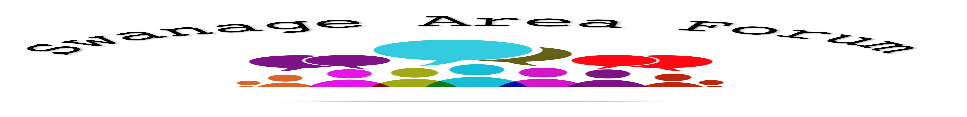 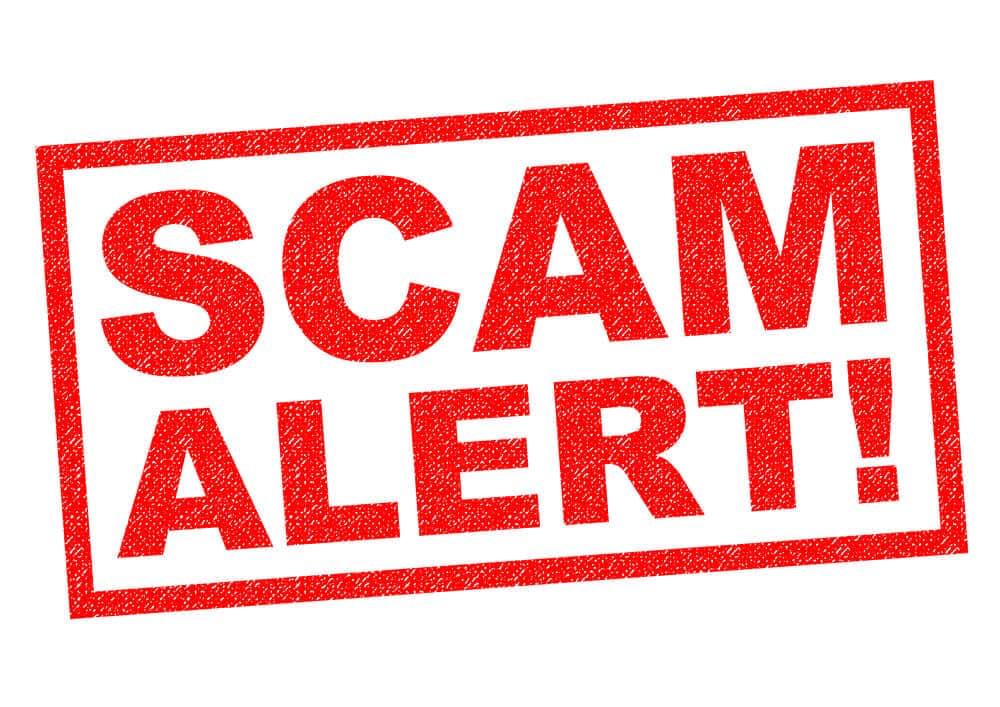                                           PUBLIC MEETING What is a Scam?Can I be Scammed on my phone as well as the internet?How do I know if I have been Scammed?What can I do about it? How can I stop it happening?What do I look out for?How do I report a suspected Scam - and who to?All the above questions – and many more – will be answered by our presenters from Dorset Council Trading Standards (Jane Hutchings) and Dorset Police (Chris Conroy):Do join us for an educational and informative evening:WEDNESDAY 15TH MAY AT 7PMEMMANUEL BAPTIST CHURCHVICTORIA AVE SWANAGE(AMPLE PARKING – REFRESHMENTS FROM 6.30PM)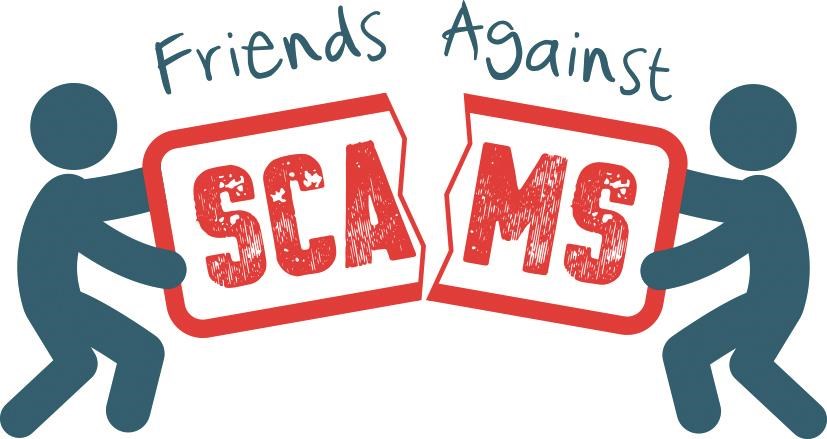 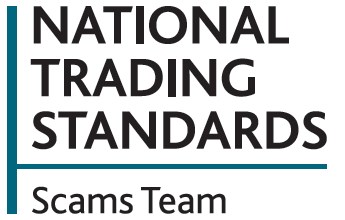 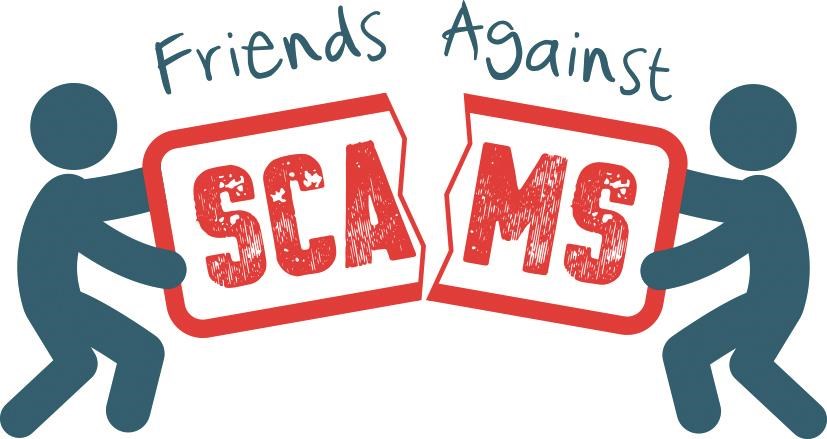 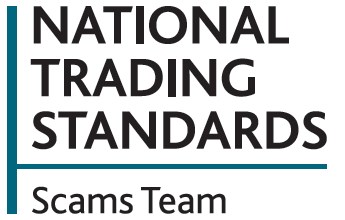 